ANÁLISE COMBINATÓRIA  Considere os dois problemas abaixo: Em uma corrida envolvendo quatro corredores, quantas são as possibilidades de pódio? 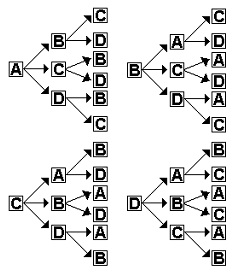 Para  cada  possível 1º lugar, existem três possíveis  2ºs lugares e, para  cada  um desses segundos, duas opções para 3º  colocado. Como mostra o diagrama, são 24 pódios distintos.Em um grupo de quatro alunos, conseguimos formar quantos trios diferentes?Em um grupo de quatro alunos, conseguimos formarquantos trios diferentes?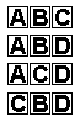 Para a resolução desse problema, a estratégia anterior não funciona, pois as escolhas não possuem hierarquia  entre si:  ser o primeiro, o segundo ou terceiro do trio é indiferente. Observe que no problema anterior a  primeira escolha é diferenciada das demais, assim como  cada  escolha é diferenciada das demais. Em tempo: a resposta do problema, como mostram as possibilidades listadas acima, é 4.PRÍNCIPIO FUNDAMENTAL DA CONTAGEM O raciocínio utilizado para a resolução do primeiro problema é muito importante para resolver  qualquer problema de Análise Combinatória. 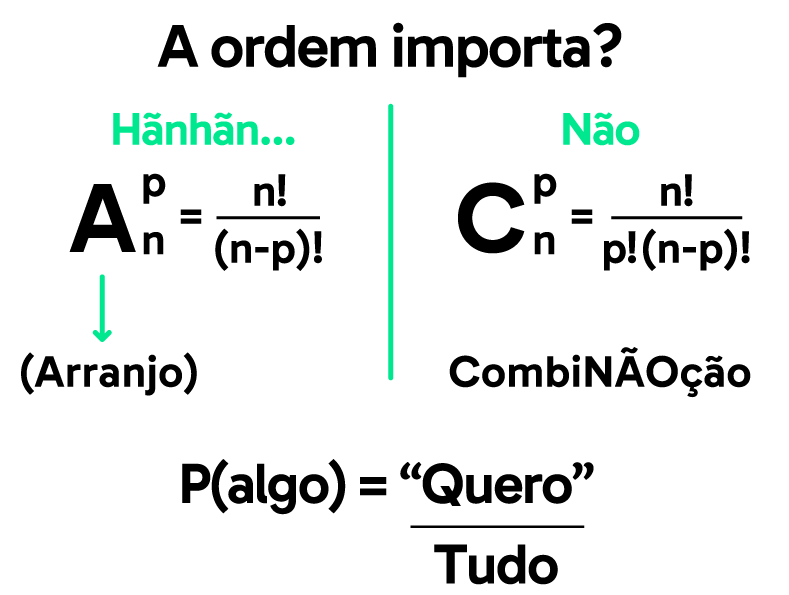 